GLASBENA UMETNOSTDanes spoznavamo, da obstajajo različne glasbene zvrsti. Se ti je že kdaj zgodilo, da je bila enkrat tebi ena pesem zelo všeč, tvojemu prijatelju pa sploh ne? To je zato, ker smo ljudje različni, prav tako pa nam je všeč različna glasba. Odprl boš spodnjo povezavo, kjer boš našel kratek vprašalnik, ki sem ga pripravila za vas.Najprej boš poslušal 4 različne posnetke, nato pa se boš moral odločiti, kateri so ti bili všeč (1. vprašanje) in kateri ti je bil najbolj všeč (2. vprašanje).Vaše odgovore bom lahko videla in naslednji teden vam lahko sporočim vaše rezultate – katera glasbena zvrst je v Lazah najbolj priljubljena! 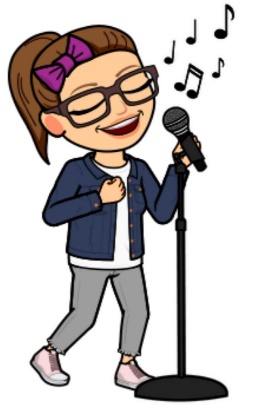 https://docs.google.com/forms/d/e/1FAIpQLScJbbTfQlmwrW6IsT-XSNY7tmv8jUWI6gk0dabrROwxUGl5uA/viewform?usp=sf_link Če ti vprašalnik slučajno ne bi deloval, tu spodaj dodajam povezave do posameznih posnetkov, pa mi lahko kar s sporočilom sporočiš svoj odgovor.Posnetek 1: https://www.youtube.com/watch?v=_CI-0E_jsesPosnetek 2: https://www.youtube.com/watch?v=YR5USHu6D6UPosnetek 3: https://www.youtube.com/watch?v=r7gFNaGYEs8Posnetek 4: https://www.youtube.com/watch?v=4bB1uzsg--Q